Szupermini „C” forduló 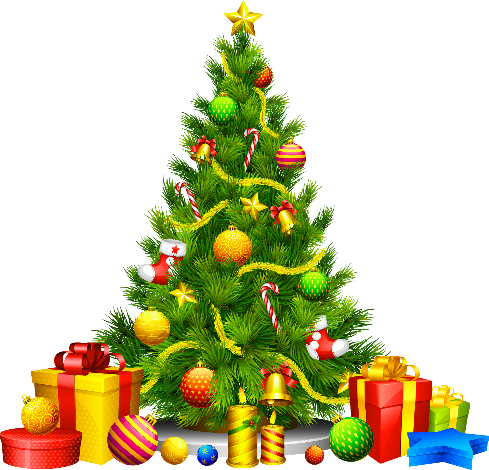 Budapest, Tüskesátor2015.12.20. VasárnapRendező: KMH BudapestA tornán csak érvényes versenyengedéllyel, és érvényes sportorvosival rendelkező játékosok játszhatnak!U8 KOROSZTÁLY RÉSZVÉTELI SZABÁLYOK2015–2016A tornán csak a 2008. január 01. után született, regisztrált játékosok vehetnek részt.A mérkőzések kezdetekor minimum 9 fő mezőnyjátékos +1 fő kapus jelenléte szükséges. A maximális nevezési létszám 12+2 fő lehet.A mérkőzéseken csak egész sorok játszhatnak. Tehát 3X3 +1 fő kapus vagy 4X3 +2 fő kapus.Minimális létszám alatti megjelenés esetén a Versenybíróság eljárási díj fizetésére kötelezi a csapatot. Egy vagy két játékossal kevesebb létszám esetén pénzbüntetés, három vagy több játékos esetén a tornáról való kizárás kerül kiszabásra, valamint az adott egyesület automatikusan 1 hónapos kizárásra kerül a következő tornákról.A sorok jelöléséhez a színes karszalagok viselése kötelező, a sorokat eltérő színű jelöléssel kell ellátni!A torna mérkőzéseinek időtartama 1x18 perc futóórával, percenkénti teljes sorcserével, a mérkőzés során a csapatok kapust cserélhetnek. Sorcsere közben a játék nem áll, a korongot „rástartolással” kell játékba hozni.Egy mérkőzésen belül a teljes sorok, illetve a sorok közötti játékosok cseréi tilosak (kivéve a nevezett cserejátékos beállítása). Amennyiben egy egyesület két csapatot indít, és a második csapat létszáma nem teljes, úgy azt az első csapat 3. sorából, illetve annak cserejátékosából lehet csak kiegészíteni.Kapus helyett mezőnyjátékost nem lehet a pályára küldeni.Test-test elleni játék nem megengedett, a vétkes játékos csapata ellen büntető lövést kell ítélni. A büntető lövést a sértett játékos – annak esetleges sérülése esetén a sorából edző által kiválasztott társa – végezheti el a kezdőponttól indulva, a korong folyamatos kapu irányába történő haladásával. Ha már egyszer ellőtték a korongot, az akciót befejezettnek kell tekinteni, és semmilyen második kísérletből nem lehet gólt elérni! A játék gól esetén középbedobással, ellenkező esetben a vétkes csapat kapuja mögé, valamely sarokba dobott koronggal folytatódik.Sérülést, balesetveszélyt előidéző, kirívó, vagy szándékos szabálytalanság esetén a vétkes játékost arról a mérkőzésről végleg ki kell állítani, csapata ellen a test-test elleni szabályt kell alkalmazni.Pattintott lövés nem megengedett, az így szerzett gól nem érvényes, a játék a korong valamely sarokba dobásával folytatódik.Kapu környéki játékmegszakítások – korong kapus általi birtoklása, kapuhálóra ül a korong – alkalmával, a játékot meg kell állítani, az a korong valamely sarokba dobásával folytatódik.Cserét jelző dudaszó után ellőtt korongnál első esetben a csapat figyelmeztetésben részesül. Figyelmeztetés alkalmával a játékot meg kell szakítani, mely a vétkes csapat kapuja mögé, valamely sarokba dobott koronggal folytatódik. Cserét jelző dudaszó után második alkalommal ellőtt korongnál, a játékot meg kell szakítani és a játék az ellenfél büntetőlövésével folytatódik.Dudaszó után kapuba érkező korong esetében nem érvényes a gól, amennyiben a dudaszó előtt teljes terjedelmében a gólvonalon áthaladt, érvényes a gól.Az eseményeken résztvevő edzőknek a játékvezetők felé történő hevesebb szabályértelmezése esetén első esetben a játékvezető figyelmeztetést alkalmaz-hat. Figyelmeztetés alkalmával a játékot meg kell szakítani, mely a vétkes csapat kapuja mögé, valamely sarokba dobott koronggal folytatódik. Az edző általi ismételten hevesebb szabályértelmezés alkalmával, a játékot meg kell szakítani és a játék az ellenfél büntetőlövésével folytatódik. A mérkőzés versenybíróságának, a szervező csapat felelőseinek vagy a korosztály-felelősnek a torna alatt jogában áll ellenőrizni a pályára lépő játékosokat (személyét azonosságát, orvosi igazolás meglétét, érvényességét).Szabálytalanság esetén eseménynapló felvétele kötelező. Az ellenőrzés lehetőségének megakadályozása, vagy az együttműködés elutasítása esetén a csapatot az eseményből azonnal ki kell zárni.A kötelező védőfelszerelések használatáról a versenykiírás melléklete rendelkezik.A mérkőzések alatt tilos az eredmény számolása, megjelentetése a kijelzőn és végső sorrend felállítása!Az U8 mérkőzéssorozatban a versenykiírástól való – bármilyen – eltérés esetén (pl. nincs karszalag, nincs meg a minimális létszám) a vétkes egyesület eljárási díj kötelezett, melyet minden olyan, – egy vagy több mérkőzésből álló – esemény után be kell fizetni, amelyen a versenykiírásban rögzített szabálytalanság megtörtént. Az eljárási díj mértékét a versenykiírás tartalmazza. A bírság megfizetésének elmulasztása esetén a sportszervezet a következő évi bajnokságban nem vehet részt a korosztály küzdelmeiben.A pálya (Rolba bejáró)A pálya (Rolba bejáró)A pálya (Rolba bejáró)B pályaB pályaB pálya10:00KMH Budapest C1—MAC BudapestKMH Budapest C2—Pólus Pingvinek10:20Hatvani Gigászok—Szigeti BikákKMH Budapest C1—Pólus Pingvinek10:40MAC Budapest—Szigeti BikákKMH Budapest C2—Hatvani Gigászok11:00RolbaRolbaRolbaRolbaRolbaRolbaRolbaRolba11:10KMH Budapest C1—Hatvani GigászokMAC Budapest—Pólus Pingvinek11:30KMH Budapest C1—Szigeti BikákMAC Budapest—KMH Budapest C211:50KMH Budapest C2—Szigeti BikákHatvani Gigászok—Pólus Pingvinek12:10Torna zárásaTorna zárásaTorna zárásaTorna zárásaTorna zárásaTorna zárásaTorna zárásaTorna zárása